Контрольная  работа  по химии9 класс Вариант IIR каждому из заданий 1-6 даны 4 варианта ответа, из которых только один правильный. Выберите правильный вариант ответа (зп каждый правильный ответ один балл)Химический элемент, имеющий схему строения атома + 8 )2)6, в Периодической системе занимает  положение:2-й период, главная подгруппа VII группа2-й период, главная подгруппа VI группа3-й период, главная подгруппа VI группа2-й период, главная подгруппа II группаВ каком ряду химические элементы расположены в порядке уменьшения радиуса атома?B,N,P	2) О,S, Se	3) Br, Cl, F	4) Cl, S, Р.Rарбонат кальция и оксид калия являются соответственно) простым и сложным веществамипростыми веществами) сложным и простым веществами4)  сложными веществамиСхема превращений S“4 --• S“6 соответствует химическому уравнению:) ЅОз + CaO = СаЅОз	3) НзЅО4 + 2KOH = КзЅО4 + 2НзО2) 2ЅОз + Оз = 2ЅОз	4) Fe + S = FeSСокращённое ионное уравнение Ва2“ + SO-42) бария с серной кислотой;2) оксида бария с серной кислотой;) хлорида бария с серной кислотой;4) карбоната бария с серной кислотой=  BaSO4  соответствует взаимодействию:Необратимая химическая реакция произойдет при сливании растворов веществ, формулы) NaNOз  и НзЅО4KCl и NaOHCaClз и NazCOзCuSO4  и HClПри выполнении  задания из предложенного  перечня ответов выберите два правильных изапишите цифры, под которыми они указаны.  (2 балла)Среди химических  элементов  Cl, S, Рнаименьший радиус имеют атомы хлоранаибольшее значение электроотрицательности имеет cepaпростые вещества-неметаллы образуют только хлор и cepaнизшую степень окисления равную —3 имеет только фосфорвысший оксид с кислотными свойствами образует только cepaОтвет:   	Установите соответствие  между формулами  исходных  веществ и продуктов  реакций  (2 балла)ИСХОДНЫЕ ВЕЩЕСТВА:А) Fe и HClБ) Fe(OH)з и HCl В) FeClз и NaOH Г) Fe и ClзПРОДУКТЫ РЕАКЦИИ:FeClzFeClz и HzOFeClзFeClz и HzFeClз и HzOFe(OH)з и NaClДля  заданий 9 и 10 напишите развернутый ответ (3 балла)Напишите уравнения реакций, с помощью которых можно осуществить следующие превращения:С --—• COz --• NazCOз --—• СаСОзПри взаимодействии 20 г оксида магния с серной кислотой получен сульфат магния, массой56,4  г. Рассчитайте  массовую  долю выхода  продукта реакции.А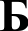 В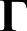 